АДМИНИСТРАЦИЯВЕСЬЕГОНСКОГО  РАЙОНАТВЕРСКОЙ  ОБЛАСТИПОСТАНОВЛЕНИЕг. Весьегонск30.12.2020                                                                                                                        № 666     	В соответствии с Порядком принятия решений о разработке муниципальных программ, формирования, реализации и проведения оценки эффективности реализации муниципальных программ в Весьегонском муниципальном округе Тверской области, утверждённым постановлением администрации района от 30.12.2020 № 651,п о с т а н о в л я ю:Утвердить муниципальную программу  Весьегонского муниципального округа Тверской области «Охрана окружающей среды в Весьегонском муниципальном округе Тверской области» на 2021-2026 годы (прилагается).Обнародовать настоящее постановление  на информационных стендах Весьегонского муниципального округа Тверской области и разместить на официальном сайте Администрации Весьегонского муниципального округа Тверской области в информационно-телекоммуникационной сети Интернет.Настоящее постановление вступает в силу после его официального обнародования и распространяется на правоотношения, возникшие с 01.01.2021 года.Контроль за исполнением настоящего постановления возложить на заместителя Главы Администрации по экономическим вопросам Тихонова А.А.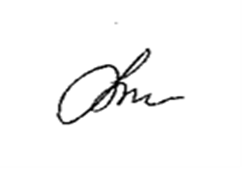 И.о. Главы Весьегонского муниципального округа                                                           А.А.ТихоновОб утверждении муниципальной программы Весьегонского муниципального округа Тверской области «Охрана окружающей среды в Весьегонском муниципальном округе Тверской области» на 2021-2026 годы